КЦ  “РОТВЕЙЛЕР и Ко”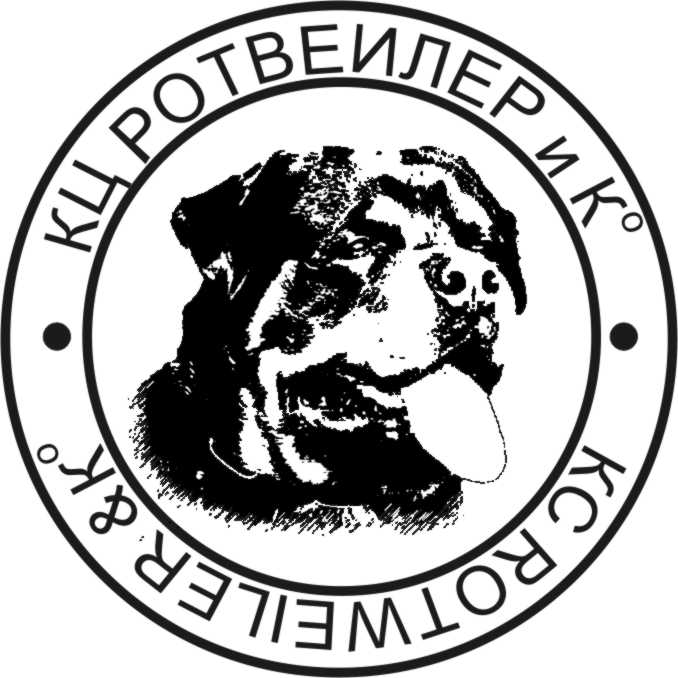  СПЕЦИАЛЬНЫЙ БЛАНК ОПИСАНИЯ СОБАКИ ДЛЯ ДОПУСКА В ПЛЕМЕННОЕ РАЗВЕДЕНИЕ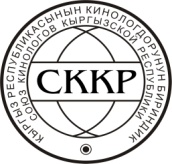 ________________________________________________________________________Я  судья СККР __________________________________________________________                                                                     (ф.и.о.)                                              Свидетельствую, что мной лично проверено клеймо и осмотрена  собакаВладелец ____________________________________________________________________Данная собака соответствует стандарту породы, оценка за экстерьер ______________Подпись судьи _____________________     “_____”_________________20_____  г.В обязательном порядке указать причину невозможности показа собаки на выставке.ПородаПородаПородаПородаПородаКличкаКличкаКличкаКличкаКличкаДата рожденияКлеймоКлеймоОкрасПолМетрика щенка  NМетрика щенка  NСвидетельство о происхождении N Свидетельство о происхождении N Свидетельство о происхождении N ОПИСАНИЕ СОБАКИОбщий вид_______________________________________________________________________________Голова_______________________________________________________________________________Зубы и прикус (подробно)_______________________________________________________________________________Корпус_______________________________________________________________________________Конечности_______________________________________________________________________________Движения______________________________________________________________________________Окрас (подробно)_______________________________________________________________________________темперамент